Технологическая карта  викторины  по ПДД Воспитатель:: Яремчук Зарина Ивановна.Тема итогового мероприятия :  «Транспорт и правила дорожного движения »Цель : закрепление  знаний детей о дорожных знаках, о безопасности на дорогах, о правилах безопасного поведения на улице;Возрастная группа: старшаяЗадачи:Образовательные: закрепить знания детей о транспорте ,его видах и предназначении; закрепить знания о правилах дорожного движения;уточнять знания детей по дорожной безопасности; учить рассуждать на тему безопасности всех участников дорожного движения.Развивающие:  обогатить словарь специальными терминами, развивать логического мышления, психических и мыслительных  процессов: внимания, памяти.Воспитательные: воспитывать ответственность за свою жизнь и здоровье, желание соблюдать правила дорожной безопасности.Словарная работа:  Активизировать речевую деятельность, обогащение словаря  специальными терминами (названия дорожных знаков), развитие умения описывать символы, развивать  объяснительную речь.Предварительная работа: Беседы о транспорте о ПДД, рассматривание иллюстраций , фотографий. Чтение произведений, просмотр фильмов о ПДД, слушание фонограммы «звуки транспорта». Знакомство с Лэпбуком по ПДД , дидактическая игра «Дорожные знаки», рассматривание ролика о дорожных знаках,  игры-пазлы «Транспорт», беседы и просмотры познавательных фильмов о дорожной безопасности и дорожных знаках.Материалы и оборудование:  Электронная презентация «Транспорт и правила дорожного движения»,  «Звуки транспорта», разрезные картинки  с изображением различных видов транспорта,  цветные пластиковые кубики и два обруча, карточки с загадками, картинки с изображениями дорожных знаков,  костюм регулировщика движения  (ДПС).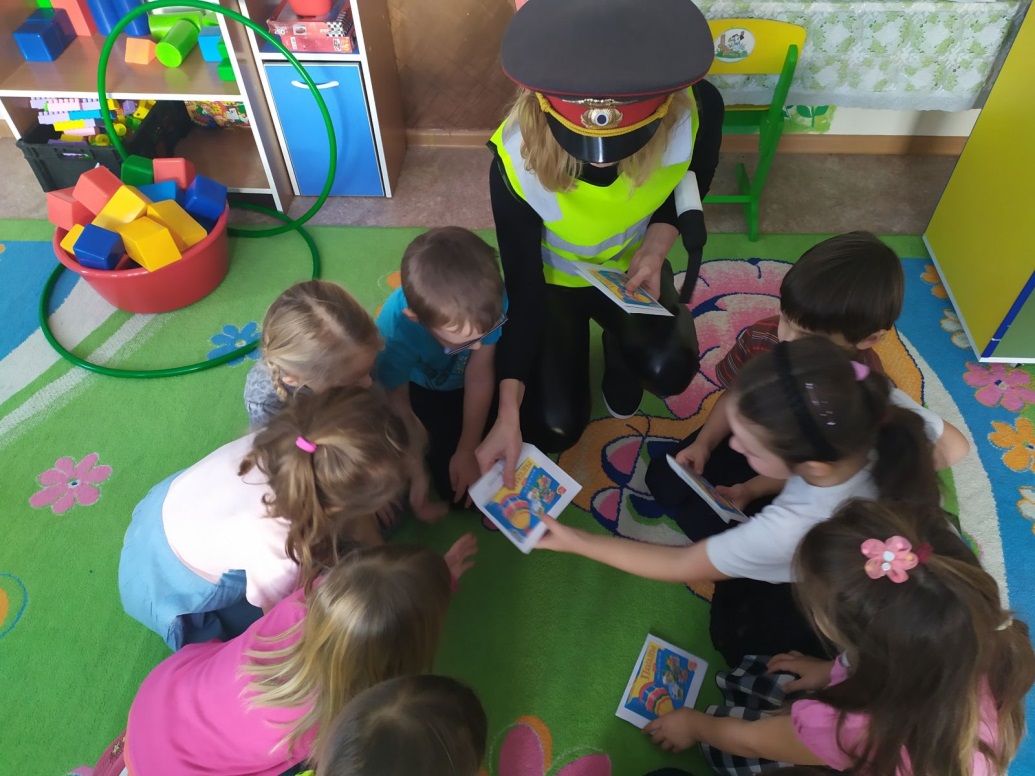 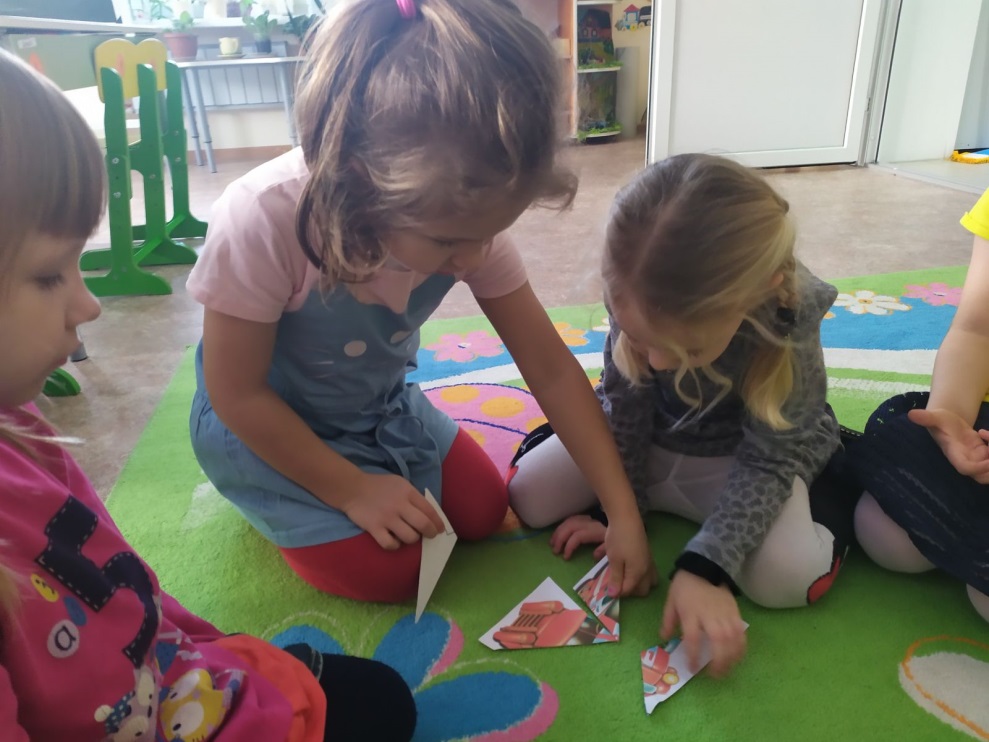 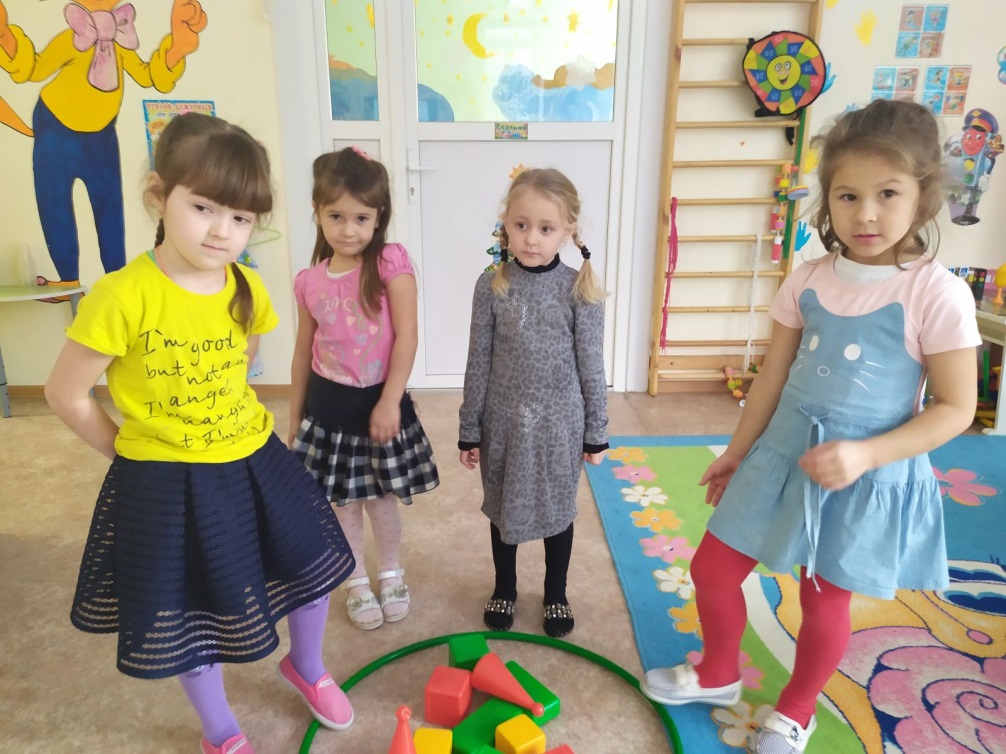 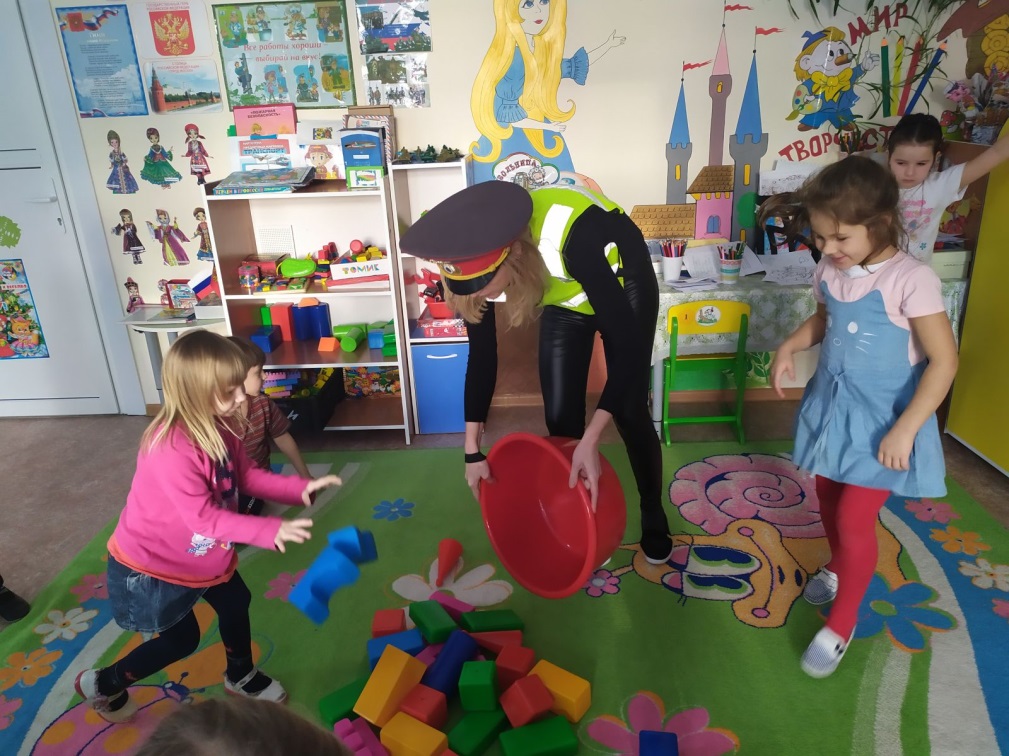 Этапы, продолжительностьДеятельность педагогаДеятельность педагогаПредполагаемая деятельность детейОрганизационный этап.Эмоциональный настройРебята, послушайте загадку и скажите о чем этоВсё водителю расскажет,Скорость верную укажет.У дороги, как маяк,Добрый друг-………Педагог: правильноРебята, послушайте загадку и скажите о чем этоВсё водителю расскажет,Скорость верную укажет.У дороги, как маяк,Добрый друг-………Педагог: правильноПроявляют любознательностьСлушают стихотворениеДети: Дорожный знакОсновной этапЭтап постановки проблемыСегодня мы и представить себе не можем, что творилось бы на наших улицах, если бы не было дорожных знаков и дорожной разметки. Они стали главными помощниками для всех участников дорожного движения: и для пешеходов, и для водителей. Если вы сейчас еще не можете управлять автомобилем, то кем тогда  вы  являетесь на дороге ?Педагог. Да , пешеходам  и водителям очень помогают  дорожные знаки. Но есть ещё один помощник….Сегодня мы и представить себе не можем, что творилось бы на наших улицах, если бы не было дорожных знаков и дорожной разметки. Они стали главными помощниками для всех участников дорожного движения: и для пешеходов, и для водителей. Если вы сейчас еще не можете управлять автомобилем, то кем тогда  вы  являетесь на дороге ?Педагог. Да , пешеходам  и водителям очень помогают  дорожные знаки. Но есть ещё один помощник….Отвечают на вопросыДети: Пешеходами или пассажирами.Этап практического решения проблемы1 задание:«Собери картинку»2 задание:«Название команд»3 задание: «Угадай на слух вид транспорта»Физкультминутка4 задание:Эстафета «Светофор»5 задание:«Дорожные знаки для пешехода и  водителя»6 задание: «Найди лишнее»7 задание«Налево и направо»Вот трёхглазый молодец.До чего же он хитрец!Кто откуда ни поедет, Подмигнёт и тем, и этим.Знает, как уладить спор, Разноцветный …..Педагог:  Да, правильно. Но когда нет светофора, кто поможет разрулить движение на дороге ?Командуя  жезлом, он всех направляетИ всем перекрестком один управляет.Он словно волшебник, машин дрессировщик,А имя ему-  …Педагог: От регулировщика вам ребята два задания и вам с ними нужно разобраться.За каждый правильный ответ вы будете получать зелёный огонёк светофора, а за нарушение правил- красный огонёк. Побеждает та команда, которая наберёт больше зелёных огоньков. Давайте ребята поделимся на 2 команды. Каждая команда возьмёт себе 1 задание.Ребята , внимательно посмотрите на картинки , что вы собрали. Что  общего у предметов, изображенных на них ?Педагог: Да, верно, и я  предлагаю придумать название командам , связанное со сложенной картинкой.Педагог: Ребята, теперь проверим, сможете  ли вы на слух определить какой  транспорт ездит по улицам города.Воспитатель поочерёдно включает детям запись характерных шумов и сигналов, производимых различными видами транспорта- гудок поезда, гул самолёта, шум вертолёта, сигнал полицейской машины и т.д.Красный свет нам говорит:Стой опасно! Путь закрыт!Жёлтый свет- предупрежденье: жди сигнала для движенья.Зелёный свет- путь открыт.Ребята ! На красный свет – нужно стоять на месте.На жёлтый – хлопать в ладоши.На зелёный- шагать на месте.Воспитатель показывает разные  цвета светофора, а ребята выполняют соответственно.В общую кучу высыпаются кубики разного цвета. Игрокам необходимо по очереди  взять кубик соответствующий цветовой гамме светофора ( красный, желтый, зелёный) и положить его в обруч своей  команды. Побеждает та команда, которая больше наберёт в свой обруч правильных кубиков.Двум командам предлагается разделить на 2 группы дорожные знаки : «Для пешехода» и «Для водителя».Побеждает та команда, которая быстрее и правильнее  это сделает.Воспитатель на экране показывает каждой команде картинки, в которых есть изображение различного вида транспорта одной группы, один вид –лишний.Педагог: Найдите лишние картинки и  объясните  почему вы так считаете.Каждой команде выдаются  конверты с карточками, где изображены виды транспорта, который едет в разных направлениях (влево-вправо). Нужно их рассортировать транспорт по направлениям движения.Вот трёхглазый молодец.До чего же он хитрец!Кто откуда ни поедет, Подмигнёт и тем, и этим.Знает, как уладить спор, Разноцветный …..Педагог:  Да, правильно. Но когда нет светофора, кто поможет разрулить движение на дороге ?Командуя  жезлом, он всех направляетИ всем перекрестком один управляет.Он словно волшебник, машин дрессировщик,А имя ему-  …Педагог: От регулировщика вам ребята два задания и вам с ними нужно разобраться.За каждый правильный ответ вы будете получать зелёный огонёк светофора, а за нарушение правил- красный огонёк. Побеждает та команда, которая наберёт больше зелёных огоньков. Давайте ребята поделимся на 2 команды. Каждая команда возьмёт себе 1 задание.Ребята , внимательно посмотрите на картинки , что вы собрали. Что  общего у предметов, изображенных на них ?Педагог: Да, верно, и я  предлагаю придумать название командам , связанное со сложенной картинкой.Педагог: Ребята, теперь проверим, сможете  ли вы на слух определить какой  транспорт ездит по улицам города.Воспитатель поочерёдно включает детям запись характерных шумов и сигналов, производимых различными видами транспорта- гудок поезда, гул самолёта, шум вертолёта, сигнал полицейской машины и т.д.Красный свет нам говорит:Стой опасно! Путь закрыт!Жёлтый свет- предупрежденье: жди сигнала для движенья.Зелёный свет- путь открыт.Ребята ! На красный свет – нужно стоять на месте.На жёлтый – хлопать в ладоши.На зелёный- шагать на месте.Воспитатель показывает разные  цвета светофора, а ребята выполняют соответственно.В общую кучу высыпаются кубики разного цвета. Игрокам необходимо по очереди  взять кубик соответствующий цветовой гамме светофора ( красный, желтый, зелёный) и положить его в обруч своей  команды. Побеждает та команда, которая больше наберёт в свой обруч правильных кубиков.Двум командам предлагается разделить на 2 группы дорожные знаки : «Для пешехода» и «Для водителя».Побеждает та команда, которая быстрее и правильнее  это сделает.Воспитатель на экране показывает каждой команде картинки, в которых есть изображение различного вида транспорта одной группы, один вид –лишний.Педагог: Найдите лишние картинки и  объясните  почему вы так считаете.Каждой команде выдаются  конверты с карточками, где изображены виды транспорта, который едет в разных направлениях (влево-вправо). Нужно их рассортировать транспорт по направлениям движения.Дети:  СветофорДети:  регулировщикРебята делятся на 2 команды, каждая берет себе конверт с заданием: нужно собрать разрезную картинку.Дети: Это транспортДети совещаются и обсуждают варианты названий своих команд.Ребята делятся на две команды:  «Весёлый паровозик» и « Красный  грузовичок»Дети должны различить характерные шумы для : автомобиля, самолёта, поезда, вертолёта, полицейской машиныЗадание на закрепления знаний о сигналах светофора.Красный- стойЖелтый- внимание( хлопай в ладоши)Зелёный- иди.Выполняют движения в соответствии с  цветом светофора.Игра на внимание и закрепление знаний о цветах светофора.Выполняют действия в соответствии правилам игрыВыполняют  действия в соответствии заданию.Ребята пытаются сгруппировать изображенный вид транспорта и найти лишний.(Воздушный, наземный, подводный, водный, космический)Выполняют  действия в соответствии заданиюЗаключительный этап.Рефлексивно –корригирующийПодведение итогов деятельности, обобщения полученного опыта, формирование элементарных навыков самооценкиПедагог: А сейчас ребята, я предлагаю подсчитать каждой команде свои зелёные огоньки. Давайте определим победителя.Как вы считаете? Какие задания были самые сложные? А какие самые весёлые?Задания сегодня были действительно  сложные , поэтому медали  заслужили все.Ребята получают медали «Знаю ПДД»Индивидуальные высказывания детейАктивно отвечают на вопросы, слушают ответы других детей.